Tomas Soley PérezSuperintendente de SegurosACUERDO DE SUPERINTENDENTEModificación de Acuerdos del Superintendente relacionados con la Aplicación del Reglamento de Información Financiera que regirá a partir del 1° de enero de 2020 El Superintendente General de Seguros a las quince horas y quince minutos del dieciséis de setiembre de 2019.CONSIDERANDO:Que el Consejo Nacional de Supervisión del Sistema Financiero (CONASSIF), mediante artículos 6 y 5 de las actas de las sesiones 1442-2018 y 1443-2018, celebradas el 11 de setiembre de 2018, aprobó el Reglamento de Información Financiera (RIF) que aplica a todas las entidades supervisadas por las Superintendencias, el cual actualiza la base contable regulatoria con el propósito de avanzar en la adopción de las Normas Internacionales de Información Financiera  (NIIF) con sus textos más recientes, y que entrará en vigor a partir del 1° de enero del 2020.Que para efectos de implementar el nuevo reglamento, es necesario realizar ajustes a los sistemas que recopilan la información contable, así como todo acuerdo emitido por el Superintendente que es afectado por esta nueva norma, de forma tal que sea congruente con lo dispuesto en el RIF.  En particular deben modificarse los siguientes acuerdos de Superintendente: SGS-DES-A-029-2013 denominado Modificación Integral del Acuerdo SGS-A-009-2010 Lineamientos Generales para la Aplicación del Reglamento sobre la Solvencia de Entidades de Seguros y Reaseguros, SGS-DES-A-028-2013 denominado Guías de Aplicación Contable para la Actividad Aseguradora y Reaseguradora, y SGS-DES-A-021-2013 Disposiciones para la Remisión de la Información Contable y Estadística a la Superintendencia General de Seguros por parte de las Entidades Supervisadas.Que el artículo 31 del RIF en relación con los modelos de estados financieros señala que: “Las entidades supervisadas por SUGESE constituidas bajo la modalidad de sociedad anónima, asociación cooperativa, sucursal de una entidad de seguros extranjera, o creada por ley especial, deberán utilizar los modelos que para el efecto disponga el Superintendente…”, los cuales se encuentran definidos en el Anexo 5 del acuerdo SGS-DES-A-021-2013 Disposiciones para la Remisión de la Información Contable y Estadística a la Superintendencia General de Seguros por parte de las Entidades Supervisadas.Que mediante el artículo 12 del acta 12 de la sesión 1328-2017 celebrada el 2 de mayo del 2017, el CONASSIF incorporó en el artículo 6 del Reglamento sobre la solvencia de entidades de seguros y reaseguros, como parte de las deducciones del capital primario, los requerimientos de capital adicional solicitados  por la Superintendencia ante riesgos específicos no considerados de manera expresa en la reglamentación,  como medida de actuación según lo establece el Marco Integrado de Supervisión de Seguros, por lo que se hace necesario ajustar los lineamientos emitidos por el Superintendente sobre este tema.Que el artículo 35 del RIF sobre la remisión de estados financieros señala que: “Las entidades reguladas deberán remitir la información financiera por los medios que disponga el Superintendente del respectivo órgano supervisor.”Que según el artículo 29 de la Ley N° 8653, al Superintendente le aplica el artículo 180 de la LRMV, el cual permite a la Sugese utilizar medios electrónicos o magnéticos de transmisión y almacenamiento de datos, para solicitar información a las entidades supervisadas y para mantener sus archivos, actas y demás documentos. La información así mantenida tiene valor probatorio equivalente al de los documentos físicos para todos los efectos legales.Que es conveniente, por costos y por simplificación de la normativa,  establecer un único medio para la remisión de los estados financieros intermedios (trimestrales) a la Superintendencia, en lugar de que éstos sean enviados por medio electrónicos y físicos, como se establece en la normativa vigente.Que para la aplicación del Reglamento sobre la solvencia de entidades de seguros y reaseguros y para mejorar la supervisión de la solvencia de las entidades, se hace necesario ajustar el Anexo 4 del acuerdo SGS-DES-A-021-2013 con el fin de mejorar la recopilación de la información necesaria para el cálculo del requerimiento de capital por el riesgo de concentración del reaseguro cedido y facilitar la verificación de ésta.Que mediante el artículo 8 del acta de la sesión 1433-2018 del 30 de julio de 2018, el Conassif aprobó en firme una serie de reformas reglamentarias que incluían, entre otras, la modificación al Anexo 1 del Reglamento de Autorizaciones, Registros y Requisitos de Funcionamiento de Entidades Supervisadas por SUGESE  para incorporar dos nuevos ramos de seguros (Seguros Misceláneos Generales y Seguros Misceláneos Personales) y un Transitorio V para que dicho cambio entrara en vigencia “el primer día del mes siguiente a la finalización del periodo de seis meses posterior a la publicación de este acuerdo en el diario oficial La Gaceta”. La publicación en referencia tuvo lugar el 22 de agosto de 2018, por lo cual la modificación en la estructura de ramos de seguros entró en vigencia el 1° de marzo de 2019.Que artículo 361 de la Ley General de la Administración Pública exige a la Administración conceder, a las entidades representativas de intereses de carácter general o corporativo afectadas por las normas que emite, 10 días hábiles para exponer su parecer y sugerir modificaciones.Que  de conformidad con el artículo 361 de la Ley General de la Administración Pública,  mediante oficio SGS-0552-2019 del 20 de mayo de 2019 la Superintendencia remitió en consulta a las entidades supervisadas el proyecto de acuerdo denominado Modificación de Acuerdos del Superintendente relacionados con la aplicación del Reglamento de Información Financiera que regirá a partir del 1° de Enero de 2020 para el mejor cumplimiento de las NIIF, otorgando a las entidades un plazo de diez días hábiles para la remisión de observaciones y comentarios. Finalizado el plazo de consulta, los comentarios y observaciones recibidos por la Superintendencia fueron analizados e incorporados, en lo que resulta procedente, en la versión final del acuerdo.ACUERDA:PRIMERO: Modificar los artículos 2 y 3 del acuerdo SGS-DES-A-029-2013 denominado Modificación Integral del Acuerdo SGS-A-009-2010 Lineamientos Generales para la Aplicación del Reglamento sobre la Solvencia de Entidades de Seguros y Reaseguros, de forma que se lean como sigue:“Artículo 2: Objetivo del Capítulo IDefinir las cuentas para el cálculo del Capital Base establecido en los artículos 5, 6, 7 y 8 del Reglamento, a partir del catálogo de cuentas definido en el Reglamento de Información Financiera aprobado por el Consejo Nacional de Supervisión del Sistema Financiero para las Entidades de Seguros.Artículo 3: Códigos de las Cuentas que intervienen en el cálculoEl capital base se calcula de acuerdo con el siguiente detalle:CAPITAL PRIMARIOPartidas que suman:Partidas que restan:CAPITAL SECUNDARIOPartidas que suman:Partidas que restan:DEDUCCIONES DEL CAPITAL PRIMARIO MÁS EL CAPITAL SECUNDARIOPartidas que suman:Partidas que restan:SEGUNDO: Modificar los artículos 1 y 2 del acuerdo SGS-DES-A-028-2013 denominado Guías de Aplicación Contable para la Actividad Aseguradora y Reaseguradora, para que se lean de la siguiente manera:“Artículo 1. AlcanceEstas guías aplican para todas las entidades aseguradoras y reaseguradoras, incluyendo las operaciones que realicen las entidades de seguros constituidas bajo la figura de sucursal,   de conformidad con lo señalado en el Reglamento de Información Financiera. Artículo 2. Lineamientos GeneralesLas guías son esquemas básicos que describen el adecuado registro de operaciones ligadas a la actividad aseguradora y reaseguradora, por lo que no constituyen una lista exhaustiva de todos los registros contables de una entidad de seguros. Para las operaciones relacionadas con el registro de inversiones: intereses acumulados y los cobros o las reversiones de éste, registros de valoración de activos, registro de primas y descuentos, registro de ganancias o pérdidas en las ventas de inversiones,  y demás operaciones no contempladas en las presentes guías, se debe considerar lo que señala el Reglamento de Información Financiera.  El desglose de los registros contables se presenta de acuerdo al estado y al momento en que fue realizada cada transacción;   por ejemplo: el registro de la póliza, el cobro de las primas, etc.En el caso de operaciones que se realizan en monedas diferentes al colón, los registros deben efectuarse en la cuenta correspondiente a cada moneda.”TERCERO: Adicionar el artículo 3bis al acuerdo SGS-DES-A-021-2013 Disposiciones para la Remisión de la Información Contable y Estadística a la Superintendencia General De Seguros por parte de las Entidades Supervisadas a efectos de incorporar lo indicado en los artículos 31 y 35 del RIF de forma que se lea de la siguiente manera:“Artículo 3bis. Definición y Remisión de Estados Financieros Intermedios y Auditados.La remisión de los estados financieros intermedios por parte de las aseguradoras y reaseguradoras, solamente será requerida en forma electrónica mediante Sugese en Línea, según se detalla en el artículo 2 de este acuerdo, en lo que se refiere a los modelos de estados financieros (1, 2 y 4). La presentación de información financiera anual auditada, por parte de entidades supervisadas (entidades de seguros e intermediarios de seguros) se realizará de forma física (soporte papel), cumpliendo los plazos definidos en el Reglamento de Información Financiera.”CUARTO: Modificar el artículo 9 y los Anexos 4, 5 y 11 del acuerdo SGS-DES-A-021-2013 Disposiciones para la Remisión de la Información Contable y Estadística a la Superintendencia General de Seguros por parte de las Entidades Supervisadas de forma que se lean de la siguiente manera:“Artículo 9. Corrección de información financiera o contableLa corrección de la información financiera y contable de las entidades supervisadas descrita en los artículos 2 y 3 de este acuerdo, a solicitud de la Superintendencia, se regirá por lo dispuesto en el Reglamento de Información Financiera.   Además se constituirá en un hecho relevante y se comunicará según la normativa que emita el Superintendente para estos efectos”Anexo 4. Régimen de Suficiencia de Capital y SolvenciaAnexo 5. Estándar de Negocio para Entidades de SegurosAnexo 11Ingresos por primas y siniestros pagados según ramo de seguros Nombre de la Aseguradora: _____Acumulado al Mes ___, Año _____En colonesQUINT0: Actualizar la versión publicada del Acuerdo SGS-DES-A-021-2013 para incluir las modificaciones señaladas en este acuerdo.Rige a partir del 1° de enero de 2020, salvo el apartado tercero y los anexos 4 y 11 del apartado cuarto, que rigen a partir de la comunicación de este acuerdo.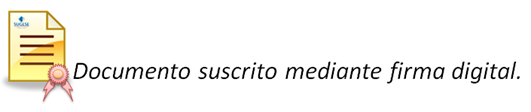 Número de CuentaDescripción3.010.010.010Capital pagado ordinario3.010.010.020.M.020Capital preferente con dividendo no acumulativo3.010.010.060Aportes para el mantenimiento del capital mínimo obligatorio de entidades aseguradoras y reaseguradoras por revaloración de las Unidades de Desarrollo3.010.020Capital donado3.020.010Capital pagado adicional3.040.010Reserva LegalNúmero de CuentaDescripción1.090.060.020Plusvalía comprada3.010.050.010Acciones en Tesorería - Capital ordinario-3.010.050.020.M.020Acciones en Tesorería -Capital pagado preferente con dividendo no acumulativo-IA302002000000El valor en libros de las acciones de la misma entidad recibidas en garantía de operaciones crediticias.IA306000000000Monto máximo que según estatutos, puede destinarse para cubrir el retiro de los aportes hechos  por parte de los asociados, para el caso de cooperativas de seguros, al concluir el ejercicio económicoIA301000000001Capital adicional extraordinario requerido por el supervisor debido a riesgos no contemplados en el régimen de  solvenciaNúmero de CuentaDescripción3.010.010.020.M.010Capital preferente con dividendo acumulativo3.020.020Aportes para incrementos de capital3.020.030Donaciones y otras contribuciones no capitalizablesIA306000000000Monto máximo que según estatutos, puede destinarse para cubrir el retiro de los aportes hechos por parte de los asociados, para el caso de cooperativas de seguros, al concluir el ejercicio económico.IA304000000001Reservas patrimoniales voluntarias constituidas con el fin específico de cubrir cualquier pérdida de la entidad y que mediante acuerdo del máximo órgano directivo se declaran no redimiblesIA399900000001Instrumentos de deuda perpetuos (deben cumplir las condiciones indicadas en literal l) del artículo 7 del ReglamentoIA399900000002Instrumentos de capital o con cláusula de amortización anticipada a opción del tenedor (deben cumplir las condiciones indicadas en literal m) del artículo 7 del Reglamento3.030.010.010.M.010Superávit por revaluación de terrenos3.030.010.010.M.0203Superávit por revaluación de edificios e instalaciones3.030.020Ajustes por valuación de participaciones en otras empresas3.050Resultado acumulados de ejercicios anteriores5IngresosNúmero de CuentaDescripción3.010.050.020.M.010Acciones en Tesorería -Capital preferente con dividendo acumulativo-3.030.010.020Ajuste por valuación de las inversiones disponibles para la venta -cuando el saldo es deudor-3.030.010.030Ajuste por valuación de las inversiones en respaldo reserva de liquidez -cuando el saldo es deudor-3.030.010.040Ajustes por valuación de instrumentos financieros restringidos -cuando el saldo es deudor-3.030.010.050Ajuste por valuación de instrumentos financieros en cesación de pagos, morosos y en litigio -cuando el saldo es deudor-3.030.010.070Ajustes por valoración de instrumentos derivados -cuando el saldo es deudor-3.030.010.080Ajuste por valoración de obligaciones de entregar títulos en reportos y préstamos de valores -cuando el saldo es deudor-4GastosNúmero de CuentaDescripción1.010.060Disponibilidades restringidas1.010.080.080.M.050Disponibilidades restringidas1.020.020.050Instrumentos financieros en partes relacionadas del país –Recursos propios-1.020.020.100Instrumentos financieros en partes relacionadas del exterior –Recursos propios-1.020.020.640Instrumentos financieros en partes relacionadas del país – Respaldo reservas, provisiones, técnicas y requerimientos de capital-1.020.020.690Instrumentos financieros en partes relacionadas del exterior –Respaldo reservas, provisiones, técnicas y requerimientos de capital1.020.050.190Instrumentos financieros restringidos por operaciones de reporto1.020.050.200Instrumentos financieros restringidos por operaciones de reportos tripartitos1.020.050.210Instrumentos financieros restringidos por llamadas a margen de reportos tripartitos1.020.050.220Instrumentos financieros restringidos por operaciones a plazo1.020.050.230Instrumentos financieros restringidos por llamadas a margen de operaciones a plazo1.020.050.240Instrumentos financieros restringidos por préstamo de valores1.020.050.260Instrumentos financieros restringidos por el Fondo Garantía de la Bolsa Nacional de Valores1.020.050.270Instrumentos financieros restringidos por operaciones de crédito1.020.050.280Instrumentos financieros restringidos por requerimientos judiciales1.020.050.290Instrumentos financieros restringidos por operaciones de Mercado Interbancario1.020.050.300Instrumentos financieros restringidos por operaciones de Mercado de Liquidez1.020.050.310Instrumentos financieros restringidos por operaciones de corresponsalía1.020.050.320Instrumentos financieros restringidos por otros conceptos1.020.050.330Instrumentos financieros restringidos por operaciones diferidas de Liquidez1.020.080.080.M.050Productos por cobrar por inversiones en instrumentos financieros vencidos y restringidos1.030.010.310.M.100Partes Relacionadas – Personas Físicas1.030.010.330.M.100Partes Relacionadas – Empresarial1.030.010.340.M.100Partes Relacionadas – Corporativo1.030.010.360.M.100Partes Relacionadas – Sector Financiero1.030.020.310.M.100Partes Relacionadas – Personas Físicas1.030.020.330.M.100Partes Relacionadas – Empresarial1.030.020.340.M.100Partes Relacionadas – Corporativo1.030.020.360.M.100Partes Relacionadas – Sector Financiero1.030.030.310.M.100Partes Relacionadas – Personas Físicas1.030.030.330.M.100Partes Relacionadas – Empresarial1.030.030.340.M.100Partes Relacionadas – Corporativo1.030.030.360.M.100Partes Relacionadas – Sector Financiero1.030.040Créditos restringidos1.030.080.310.M.100Productos por cobrar asociados a Partes relacionadas – Personas Físicas1.030.080.330.M.100Productos por cobrar asociados a Partes relacionadas – Empresarial1.030.080.340.M.100Productos por cobrar asociados a Partes relacionadas – Corporativo1.030.080.360.M.100Productos por cobrar asociados a Partes relacionadas – Sector Financiero1.040.060.010Cuentas por cobrar por operaciones con partes relacionadas1.040.070.010Impuesto sobre la renta diferido1.040.090.030Productos por cobrar con partes relacionadas1.090.010Gastos pagados por anticipado1.090.060Activos Intangibles1.090.070Otros activos restringidos1.110Participación en el capital de otras empresasIA103000000003Créditos e inversiones en fideicomisos  u otras comisiones de confianza estructurados o administrados  por empresas del mismo grupo financieroNúmero de CuentaDescripción1.020.090.050Estimación por inversiones en instrumentos financieros vencidos y restringidos1.040.100.050Estimación por deterioro de comisiones, primas, y cuentas por cobrar -Estimación por operaciones con partes relacionadas-1.090.060.020Plusvalía compradaIA103000000001Estimación por deterioro de operaciones de crédito con partes relacionadasIA103000000002Estimación por deterioro de créditos restringidosIA104000000001Cuentas por cobrar a empleados producto de la venta de contratos de seguros neto de la correspondiente estimaciónRamo1/Ingresos por primas2/Gastos por prestaciones3/AutomóvilesVehículos MarítimosAviaciónMercancías TransportadasIncendio y líneas aliadasOtros daños a los bienesResponsabilidad CivilCréditoCauciónPérdidas pecuniariasAgrícolas y pecuariosSeguro Obligatorio AutomóvilesAsistencias generalesSeguros Misceláneos GeneralesTotal Seguros GeneralesVidaRentasAccidentesSaludSeguro Riesgos del TrabajoAsistencias personalesVinculados a fondos de inversiónSeguros Misceláneos PersonalesTotal Seguros PersonalesTOTAL1/ Clasificación de ramos vigente, de conformidad con el Anexo 1 del Reglamento de Autorizaciones, Registros y Requisitos de Funcionamiento de entidades supervisadas por Sugese.2/ De conformidad con plan de cuentas, ingresos por primas por seguro directo y reaseguro aceptado (5.020), brutos (sin ajuste por reaseguro).1/ Clasificación de ramos vigente, de conformidad con el Anexo 1 del Reglamento de Autorizaciones, Registros y Requisitos de Funcionamiento de entidades supervisadas por Sugese.2/ De conformidad con plan de cuentas, ingresos por primas por seguro directo y reaseguro aceptado (5.020), brutos (sin ajuste por reaseguro).1/ Clasificación de ramos vigente, de conformidad con el Anexo 1 del Reglamento de Autorizaciones, Registros y Requisitos de Funcionamiento de entidades supervisadas por Sugese.2/ De conformidad con plan de cuentas, ingresos por primas por seguro directo y reaseguro aceptado (5.020), brutos (sin ajuste por reaseguro).3/ De conformidad con plan de cuentas: Siniestros pagados seguro directo y reaseguro aceptado (4.020.010 + 4.020.020), brutos (sin ajuste por reaseguro). No se incluyen participaciones en beneficios y extornos (4.020.030).3/ De conformidad con plan de cuentas: Siniestros pagados seguro directo y reaseguro aceptado (4.020.010 + 4.020.020), brutos (sin ajuste por reaseguro). No se incluyen participaciones en beneficios y extornos (4.020.030).3/ De conformidad con plan de cuentas: Siniestros pagados seguro directo y reaseguro aceptado (4.020.010 + 4.020.020), brutos (sin ajuste por reaseguro). No se incluyen participaciones en beneficios y extornos (4.020.030).